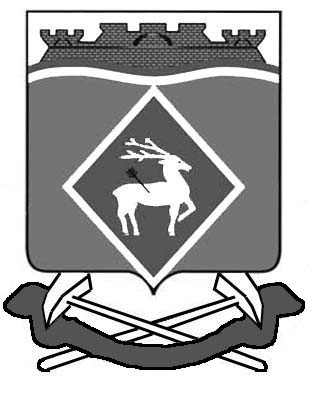 АДМИНИСТРАЦИЯ СИНЕГОРСКОГО СЕЛЬСКОГО ПОСЕЛЕНИЯПОСТАНОВЛЕНИЕ   30.12.2015		                    № 313                            п. Синегорский	В соответствии с федеральным законом от 06.10.2003 № 131-ФЗ «Об общих принципах организации местного самоуправления в Российской Федерации», во исполнение постановления  Администрации Синегорского сельского поселения  от 19.09.2013 № 191 «Об утверждении Порядка разработки, реализации и оценки эффективности муниципальных программ Синегорского сельского поселения» и необходимостью корректировки объемов финансирования отдельных программных мероприятий,  ПОСТАНОВЛЯЮ:Внести в постановление Администрации Синегорского сельского поселения от 10.10.2014 № 171 «Об утверждении муниципальной программы Синегорского сельского поселения «Управление муниципальным имуществом в Синегорском сельском поселении»  следующие изменения:В Паспорте Программы:Подраздел «Ресурсное обеспечение муниципальной программы» изложить в редакции:1.1.2.Абзац 2 раздела 4 «Информация по ресурсному обеспечению муниципальной программы» изложить в редакции:«Общий объем финансирования муниципальной программы с 2015 по 2020 годы составляет  242,4 тыс. рублей, в том числе: - за счёт средств районного бюджета – 144,0 тыс. рублей; - за счёт средств местного бюджета – 98,4 тыс. рублей».1.2. В паспорте Подпрограммы «Повышение эффективности управления муниципальным имуществом»:1.2.1. Подраздел «Ресурсное обеспечение подпрограммы» изложить в редакции:1.2.2. Абзацы 1,2,3,4,5,6,7 раздела 7,5 «Информация по ресурсному обеспечению подпрограммы» изложить в редакции:«Источниками ресурсного обеспечения подпрограммы являются средства районного и местного бюджетов. Общий объем финансирования подпрограммы на 2015 – 2020 годы составит 242,4 тыс. рублей, в том числе по годам: - 2015 год – 179,5  тыс. руб.;- 2016 год – 52,9  тыс. руб.;- 2017 год – 10,0  тыс. руб.;- 2018 год –0,0  тыс. руб.;- 2019 год – 0,0  тыс. руб.;- 2020 год – 0,0  тыс. руб.».1.3. Приложение № 3 к муниципальной программе Синегорского сельского поселения «Управление муниципальным имуществом в Синегорском сельском поселении» изложить в новой редакции согласно приложению № 1 к настоящему постановлению.1.4. Приложение № 4 к муниципальной программе Синегорского сельского поселения «Управление муниципальным имуществом в Синегорском сельском поселении» изложить в новой редакции согласно приложению № 2 к настоящему постановлению.Настоящее постановление подлежит официальному опубликованию.3.     Контроль   за   исполнением   постановления  возложить  на заведующего сектором муниципального хозяйства Администрации Синегорского сельского поселения Т.А. Суржикову.       Глава  Синегорского       сельского поселения							Н.И. ВолковПриложение № 1к постановлению Администрации Синегорского сельского поселения от 30.12.2015 № 313«Приложение № 3к муниципальной программе Синегорского сельского поселения «Управление муниципальным имуществомв Синегорском сельском поселении»Расходы  местного бюджета  на реализацию муниципальной программы Синегорского сельского поселения«Управление муниципальным имуществом в Синегорском сельском поселении»                      Специалист Администрации                                                                               С.П. БесединаПриложение № 2к постановлению Администрации Синегорского сельского поселения от 30.12.2015 № 313«Приложение № 4к муниципальной программе Синегорского сельского поселения «Управление муниципальным имуществомв Синегорском сельском поселении»Расходы местного бюджета, районного бюджета, областного бюджета и федерального бюджета на реализацию муниципальной программы Синегорского сельского поселения «Управление муниципальным имуществом в Синегорском сельском поселении»                                  Специалист Администрации                                                                     С.П. БесединаО внесении изменений в постановление Администрации Синегорского сельского поселения от 10.10.2014 № 171«Ресурсное обеспечение муниципальной программы Финансовое обеспечение мероприятий предусмотрено за счет средств местного бюджета. Общий объем средств по Программе – 242,4 тыс. рублей, в том числе по годам:  - 2015 год – 179,5 тыс. руб.;- 2016 год – 52,9 тыс. руб.;- 2017 год – 10,0 тыс. руб.;- 2018 год – 0,0 тыс. руб.;- 2019 год – 0,0 тыс. руб.;- 2020 год – 0,0 тыс. руб.;В ходе реализации мероприятий Программы объемы и источники финансового обеспечения будут уточняться».«Ресурсное обеспечение подпрограммыОбщий объем финансового обеспечения  подпрограммы составляет 242,4 тыс. рублей, в том числе по годам: - 2015 год –179,5 тыс. руб.;- 2016 год – 52,9 тыс. руб.;- 2017 год – 10,0 тыс. руб.;- 2018 год – 0,0 тыс. руб.;- 2019 год – 0,0 тыс. руб.;- 2020 год – 0,0 тыс. руб.;Объемы финансового обеспечения подпрограммы носят прогнозный характер и подлежат ежегодной корректировке с учетом возможности местного бюджета».СтатусНаименование      
муниципальной 
программы, подпрограммы
муниципальной    
программы, основного мероприятияОтветственный  
исполнитель,   
соисполнители,  
 участникиКод бюджетной   
   классификации   
Код бюджетной   
   классификации   
Код бюджетной   
   классификации   
Код бюджетной   
   классификации   
Расходы (тыс. руб.), годыРасходы (тыс. руб.), годыРасходы (тыс. руб.), годыРасходы (тыс. руб.), годыРасходы (тыс. руб.), годыРасходы (тыс. руб.), годыРасходы (тыс. руб.), годыРасходы (тыс. руб.), годыСтатусНаименование      
муниципальной 
программы, подпрограммы
муниципальной    
программы, основного мероприятияОтветственный  
исполнитель,   
соисполнители,  
 участникиГРБСРзПрЦСРВРВсего20142015201620172018201920201223456789101112131415Муниципальная 
прог-рамма       «Управление муниципальным имуществом в Синегорском сельском поселении»Администрация Синегорского сельского поселенияАдминистрация Синегорского сельского поселенияХХХХ98,40,035,552,910,00,00,00,0Подпро-грамма 1«Повышение эффективности управления муниципальным имуществом»Администрация Синегорского сельского поселенияАдминистрация Синегорского сельского поселенияХХХХ98,40,035,552,910,00,00,00,0Основ-ное мероп-риятие 1.1Проведение технической инвентаризации объектов недвижимого имущества и безхозяйного имуществаАдминистрация Синегорского сельского поселенияАдминистрация Синегорского сельского поселения951ХХХ49,60,04,635,010,00,00,00,0Основ-ное мероп-риятие 1.2Межевание земельных участков, постановка на кадастровый учет земельных участков под объектами муниципального имущества, свободных земельных участковАдминистрация Синегорского сельского поселенияАдминистрация Синегорского сельского поселения951ХХХ43,80,025,917,90,00,00,00,0Основ-ное мероп-риятие 1.3Реализация мероприятий по оценке рыночной стоимости муниципального  имуществаАдминистрация Синегорского сельского поселенияАдминистрация Синегорского сельского поселения951ХХХ5,00,05,00,00,00,00,00,0     Статус      Наименование      
муниципальной   
программы, подпрограммы 
муниципальной     
 программыИсточники финансированияОценка расходов (тыс. руб.), годыОценка расходов (тыс. руб.), годыОценка расходов (тыс. руб.), годыОценка расходов (тыс. руб.), годыОценка расходов (тыс. руб.), годыОценка расходов (тыс. руб.), годыОценка расходов (тыс. руб.), годыОценка расходов (тыс. руб.), годы     Статус      Наименование      
муниципальной   
программы, подпрограммы 
муниципальной     
 программыИсточники финансированияВсего20142015201620172018201920201234567891011Муниципаль-ная
программа«Управление муниципальным имуществом в Синегорском сельском поселении»всего                242,40,0179,552,910,00,00,00,0Муниципаль-ная
программа«Управление муниципальным имуществом в Синегорском сельском поселении»местный бюджет98,40,035,552,910,00,00,00,0Муниципаль-ная
программа«Управление муниципальным имуществом в Синегорском сельском поселении»федеральный бюджет0,00,00,00,00,00,00,00,0Муниципаль-ная
программа«Управление муниципальным имуществом в Синегорском сельском поселении»областной бюджет0,00,00,00,00,00,00,00,0Муниципаль-ная
программа«Управление муниципальным имуществом в Синегорском сельском поселении»районный бюджет144,00,0144,00,00,00,00,00,0Подпрограм-ма 1«Повышение эффективности управления муниципальным имуществом»всего                242,40,0179,552,910,00,00,00,0Подпрограм-ма 1«Повышение эффективности управления муниципальным имуществом»местный бюджет98,40,035,552,910,00,00,00,0Подпрограм-ма 1«Повышение эффективности управления муниципальным имуществом»федеральный бюджет0,00,00,00,00,00,00,00,0Подпрограм-ма 1«Повышение эффективности управления муниципальным имуществом»областной бюджет0,00,00,00,00,00,00,00,0Подпрограм-ма 1«Повышение эффективности управления муниципальным имуществом»районный бюджет144,00,0144,00,00,00,00,00,0